A GOOD MIX ? !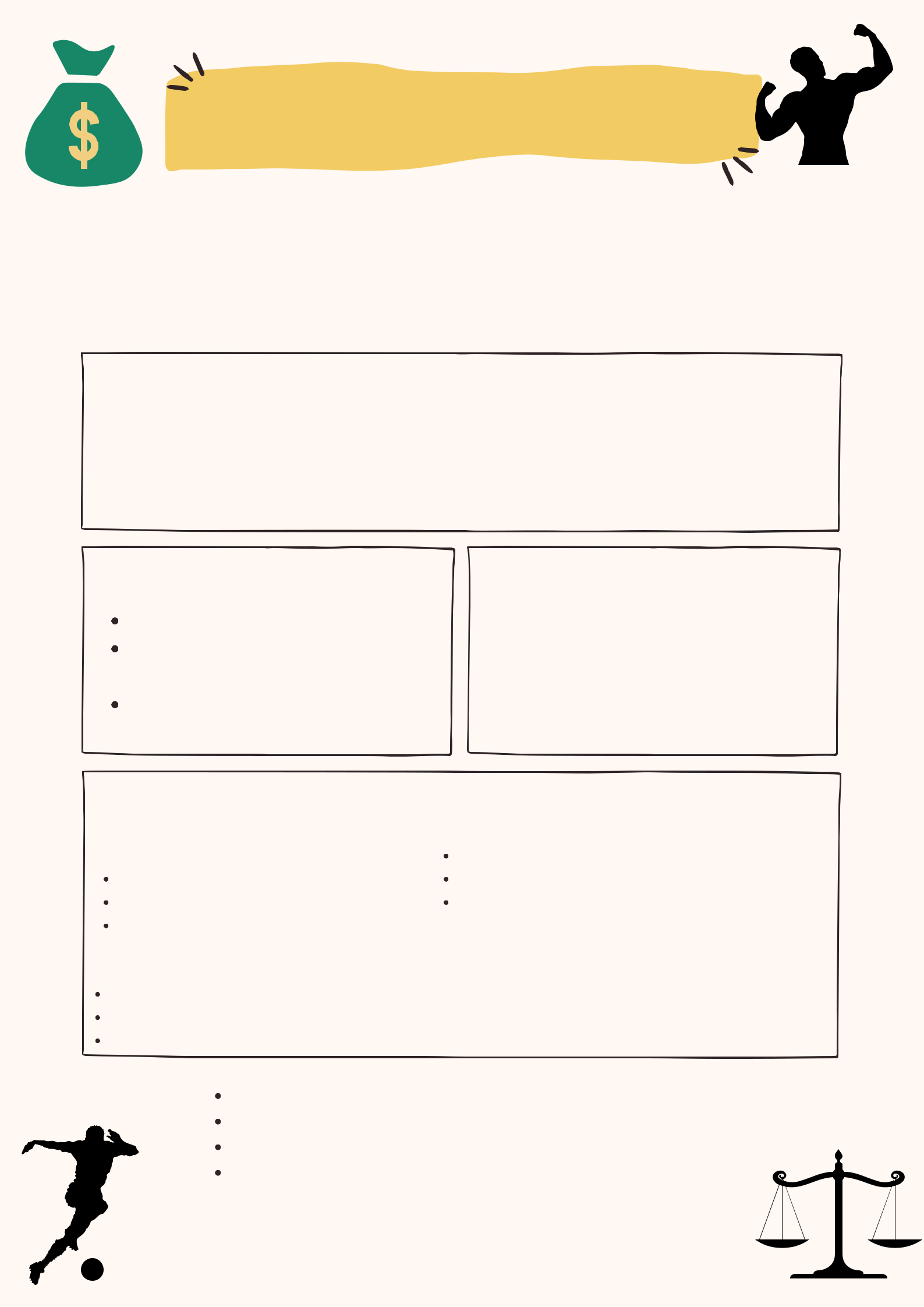 Lesson Goals:In France we’ll be welcoming 2 major sporting events within 2 years. Records and fair play will be celebrated but there are two sides to the coin... Money and fame will also be criticized.Tools Needed:Sport vocabulary and phrases Linking words and expressing opinionNumbers and currencies0Structure / Activity:LESSON 1: ENTERING SPORTINGWORLDdescribe and discuss a picture ;create a class mind map about sport;play with wordsLearning Objectives:With a partner, draw the portrait of a sportspersonPresent this person and justify your choiceGive your opinion about your mates’ sportspersonLESSON 2: SPORT MARKETING listen to a document about this topic; understand a text about bookmakers;write a 10 line-text about your vision of fameand money in this sectorLESSON 3: WHAT’S TO BE A FAMOUS SPORTSPERSON ?Learn about Myron ROLLE;Present your sportsperson;Give your opinion.THE PERSON I ADMIRE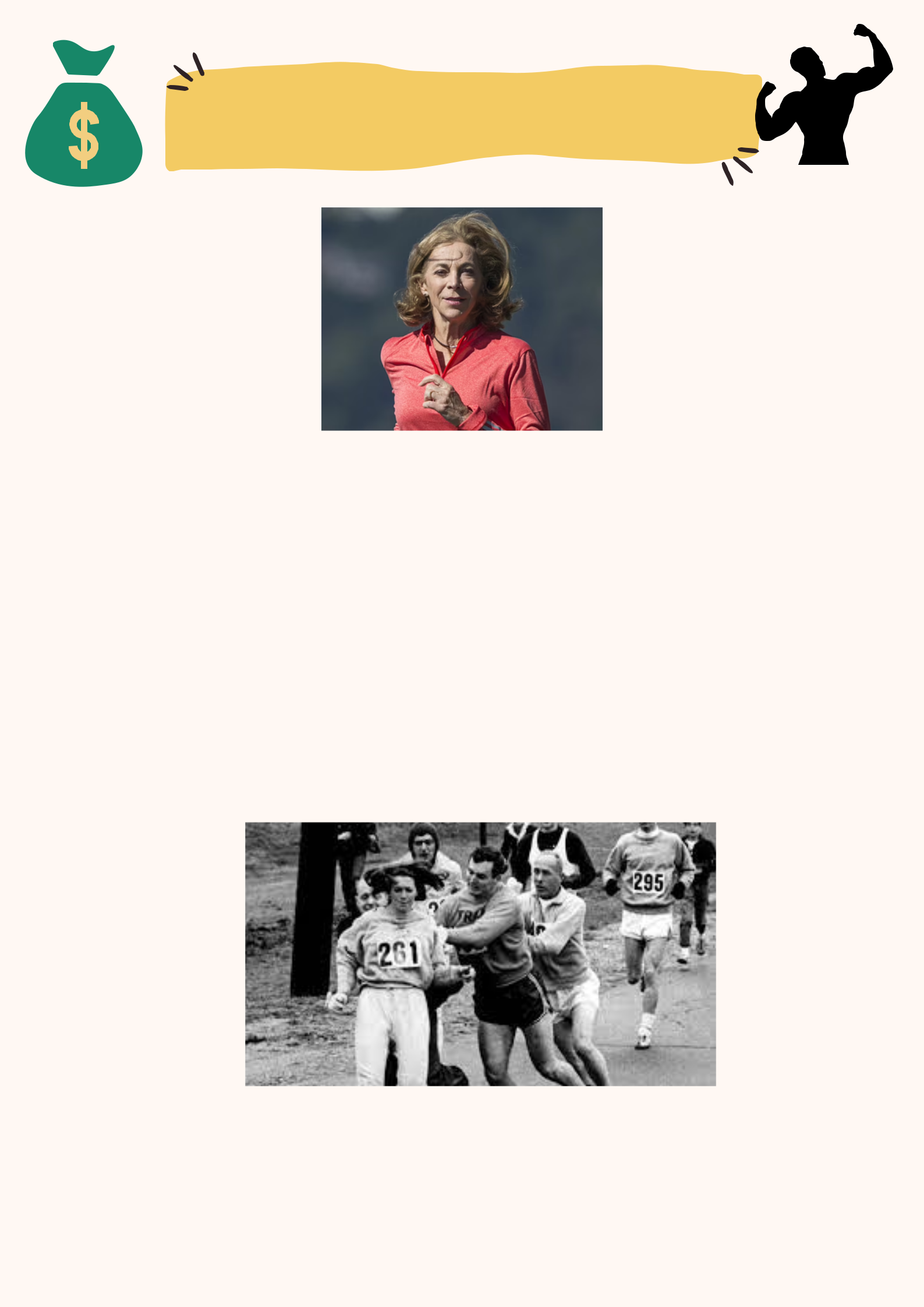 ISKathrine SWITZER. She is 70 and she keeps on running.0Back in 1967. That year, she became an icon.0Wearing number 261 and some lipstick, she enrolled in the Boston Marathon underthe initials «K.V. Switzer, Syracuse», on April 19th. She finished it within 4h 20minutes !0An incident on the sixth kilometre changed her life. A journalist, posted on a news truck, yelled that a woman was running. Jock Semple, the organizer, said to her: «Get out of my race, and give me these numbers!». He tried to snatch her bib but she resisted. Her boyfriend, who was running beside her, pushed Jock Semple away with a sudden shoulder kick. The 20-year-old crossed the finish line but she was disqualified and banned from the American Athletics Federation.As a journalist,a businesswoman and an activist, she has never stopped fighting, worldwide, for gender equality and the recognition of women in running. She broke down male monopolies. She created an international women’s circuit and organized 400 women’s races in 27 countries. She ran over 40 marathons. I admire her for her strength and tenacity and thanks to her, the first women’s marathon at the 1984 Los Angeles Olympics was organized !Grade: Term.BP MELECGrade: Term.BP MELECSubject:Money, Fame andMoney, Fame andMoney, Fame andDate:Sept. 4th--Grade: Term.BP MELECGrade: Term.BP MELECSubject:Sporting passionSporting passionDate:Sept. 4th--Sporting passionSporting passionSept.15thTask:Discuss the sentence: “ athletesDiscuss the sentence: “ athletesDiscuss the sentence: “ athletesLesson:/ 100Task:make too much money !”make too much money !”make too much money !”Lesson:/ 100make too much money !”make too much money !”make too much money !”/ 100Assessment:YOUR presentation of a sporstperson: 40 pointsPersonal opinion about the quotation: 15 pointsSum up of a video: 30 pointsUnderstand a text: 15 points